05.08.2022                                                                                        №12/1КРАСНОЯРСКИЙ КРАЙБОГУЧАНСКИЙ РАЙОНУЧАСТКОВАЯ ИЗБИРАТЕЛЬНАЯ КОМИССИЯИЗБИРАТЕЛЬНОГО УЧАСТКА № 983РЕШЕНИЕ«04» августа  2022 год		     п. Пинчуга	                       № 9/36О регистрации Альтергот Екатерины Васильевны кандидатом в депутаты Пинчугского сельского Совета депутатов Богучанского района Красноярского края пятого созыва, выдвинутого Богучанским районным местным отделением Красноярского регионального отделения Всероссийской политической партии "ЕДИНАЯ РОССИЯ"          Проверив соблюдение требований ст. 24, 26 Закона Красноярского края от 02.0.2003 № 8-1411 « О выборах в органы местного самоуправления в Красноярском крае» при выдвижении кандидата,  представлении документов для уведомления о выдвижении кандидата, иных, предусмотренных законом документов, представленных в  участковую избирательную комиссию избирательного участка № 983, по выборам депутатов Пинчугского сельского Совета депутатов пятого созыва, уведомления о выдвижении регистрации кандидата, учитывая наличие выписки из протокола (решения) Богучанского районного местного отделения Красноярского регионального отделения Всероссийской политической партии "ЕДИНАЯ РОССИЯ" о выдвижении кандидата в депутаты Пинчугского сельского Совета депутатов пятого созыва, в соответствии со статьями 15,29  Закона Красноярского края « О выборах в органы местного самоуправления в Красноярском крае», избирательная комиссия по выборам депутатов Пинчугского сельского Совета депутатов РЕШИЛА:   1. Зарегистрировать Альтергот Екатерину Васильевну, 1985 года рождения, место работы: МКДОУ д/с "Колосок" п. Пинчуга, воспитатель, место жительства - Красноярский край, Богучанский район, п. Пинчуга, выдвинутого избирательным объединением Богучанское районное местное отделение Красноярского регионального отделения Всероссийской политической партии "ЕДИНАЯ РОССИЯ кандидатом в депутаты Пинчугского сельского Совета депутатов Богучанского района Красноярского края пятого созыва   04 августа 2022 года в 14 часов 10 минут.            2. Выдать Альтергот Е.В. удостоверение о регистрации кандидатом в депутаты Пинчугского сельского Совета депутатов пятого созыва установленного образца.           3. Опубликовать настоящее решение на официальном сайте Администрации Пинчугского  сельсовета, Богучанского района, Красноярского края.КРАСНОЯРСКИЙ КРАЙБОГУЧАНСКИЙ РАЙОНУЧАСТКОВАЯ ИЗБИРАТЕЛЬНАЯ КОМИССИЯИЗБИРАТЕЛЬНОГО УЧАСТКА № 983РЕШЕНИЕ«04» августа  2022 год		     п. Пинчуга	                       № 9/37О регистрации Горбуновой Надежды Анатольевны кандидатом в депутаты Пинчугского сельского Совета депутатов Богучанского района Красноярского края пятого созыва, выдвинутого Богучанским районным местным отделением Красноярского регионального отделения Всероссийской политической партии "ЕДИНАЯ РОССИЯ"          Проверив соблюдение требований ст. 24, 26 Закона Красноярского края от 02.0.2003 № 8-1411 « О выборах в органы местного самоуправления в Красноярском крае» при выдвижении кандидата,  представлении документов для уведомления о выдвижении кандидата, иных, предусмотренных законом документов, представленных в  участковую избирательную комиссию избирательного участка № 983, по выборам депутатов Пинчугского сельского Совета депутатов пятого созыва, уведомления о выдвижении регистрации кандидата, учитывая наличие выписки из протокола (решения) Богучанского районного местного отделения Красноярского регионального отделения Всероссийской политической партии "ЕДИНАЯ РОССИЯ" о выдвижении кандидата в депутаты Пинчугского сельского Совета депутатов пятого созыва, в соответствии со статьями 15,29  Закона Красноярского края « О выборах в органы местного самоуправления в Красноярском крае», избирательная комиссия по выборам депутатов Пинчугского сельского Совета депутатов РЕШИЛА:   1. Зарегистрировать Горбунову Надежду Анатольевну, 1961 года рождения, пенсионер, место жительства - Красноярский край, Богучанский район, п. Пинчуга, выдвинутого избирательным объединением Богучанское районное местное отделение Красноярского регионального отделения Всероссийской политической партии "ЕДИНАЯ РОССИЯ кандидатом в депутаты Пинчугского сельского Совета депутатов Богучанского района Красноярского края пятого созыва   04 августа 2022 года в 14 часов 30 минут.            2. Выдать Горбуновой Н.А. удостоверение о регистрации кандидатом в депутаты Пинчугского сельского Совета депутатов пятого созыва установленного образца.           3. Опубликовать настоящее решение на официальном сайте Администрации Пинчугского  сельсовета, Богучанского района, Красноярского края.КРАСНОЯРСКИЙ КРАЙБОГУЧАНСКИЙ РАЙОНУЧАСТКОВАЯ ИЗБИРАТЕЛЬНАЯ КОМИССИЯИЗБИРАТЕЛЬНОГО УЧАСТКА № 983РЕШЕНИЕ«04» августа  2022 год		     п. Пинчуга	                       № 9/38О регистрации Девкиной Юлии Михайловны кандидатом в депутаты Пинчугского сельского Совета депутатов Богучанского района Красноярского края пятого созыва, выдвинутого Богучанским районным местным отделением Красноярского регионального отделения Всероссийской политической партии "ЕДИНАЯ РОССИЯ"          Проверив соблюдение требований ст. 24, 26 Закона Красноярского края от 02.0.2003 № 8-1411 « О выборах в органы местного самоуправления в Красноярском крае» при выдвижении кандидата,  представлении документов для уведомления о выдвижении кандидата, иных, предусмотренных законом документов, представленных в  участковую избирательную комиссию избирательного участка № 983, по выборам депутатов Пинчугского сельского Совета депутатов пятого созыва, уведомления о выдвижении регистрации кандидата, учитывая наличие выписки из протокола (решения) Богучанского районного местного отделения Красноярского регионального отделения Всероссийской политической партии "ЕДИНАЯ РОССИЯ" о выдвижении кандидата в депутаты Пинчугского сельского Совета депутатов пятого созыва, в соответствии со статьями 15,29  Закона Красноярского края « О выборах в органы местного самоуправления в Красноярском крае», избирательная комиссия по выборам депутатов Пинчугского сельского Совета депутатов РЕШИЛА:   1. Зарегистрировать Девкину Юлию Михайловну, 1989 года рождения, место работы: МКОУ Пинчугская школа, повар, место жительства - Красноярский край, Богучанский район, п. Пинчуга, выдвинутого избирательным объединением Богучанское районное местное отделение Красноярского регионального отделения Всероссийской политической партии "ЕДИНАЯ РОССИЯ кандидатом в депутаты Пинчугского сельского Совета депутатов Богучанского района Красноярского края пятого созыва   04 августа 2022 года в 14 часов 50 минут.            2. Выдать Девкиной Ю.М.. удостоверение о регистрации кандидатом в депутаты Пинчугского сельского Совета депутатов пятого созыва установленного образца.           3. Опубликовать настоящее решение на официальном сайте Администрации Пинчугского  сельсовета, Богучанского района, Красноярского края.КРАСНОЯРСКИЙ КРАЙБОГУЧАНСКИЙ РАЙОНУЧАСТКОВАЯ ИЗБИРАТЕЛЬНАЯ КОМИССИЯИЗБИРАТЕЛЬНОГО УЧАСТКА № 983РЕШЕНИЕ«04» августа  2022 год		     п. Пинчуга	                       № 9/39О регистрации Дмитрук Марии Викторовны кандидатом в депутаты Пинчугского сельского Совета депутатов Богучанского района Красноярского края пятого созыва, выдвинутого Богучанским районным местным отделением Красноярского регионального отделения Всероссийской политической партии "ЕДИНАЯ РОССИЯ"          Проверив соблюдение требований ст. 24, 26 Закона Красноярского края от 02.0.2003 № 8-1411 « О выборах в органы местного самоуправления в Красноярском крае» при выдвижении кандидата,  представлении документов для уведомления о выдвижении кандидата, иных, предусмотренных законом документов, представленных в  участковую избирательную комиссию избирательного участка № 983, по выборам депутатов Пинчугского сельского Совета депутатов пятого созыва, уведомления о выдвижении регистрации кандидата, учитывая наличие выписки из протокола (решения) Богучанского районного местного отделения Красноярского регионального отделения Всероссийской политической партии "ЕДИНАЯ РОССИЯ" о выдвижении кандидата в депутаты Пинчугского сельского Совета депутатов пятого созыва, в соответствии со статьями 15,29  Закона Красноярского края « О выборах в органы местного самоуправления в Красноярском крае», избирательная комиссия по выборам депутатов Пинчугского сельского Совета депутатов РЕШИЛА:   1. Зарегистрировать Дмитрук Марию Викторовну, 1959 года рождения, пенсионер, место жительства - Красноярский край, Богучанский район, п. Пинчуга, выдвинутого избирательным объединением Богучанское районное местное отделение Красноярского регионального отделения Всероссийской политической партии "ЕДИНАЯ РОССИЯ кандидатом в депутаты Пинчугского сельского Совета депутатов Богучанского района Красноярского края пятого созыва   04 августа 2022 года в 15 часов 10 минут.            2. Выдать Дмитрук М.В.. удостоверение о регистрации кандидатом в депутаты Пинчугского сельского Совета депутатов пятого созыва установленного образца.           3. Опубликовать настоящее решение на официальном сайте Администрации Пинчугского  сельсовета, Богучанского района, Красноярского края.КРАСНОЯРСКИЙ КРАЙБОГУЧАНСКИЙ РАЙОНУЧАСТКОВАЯ ИЗБИРАТЕЛЬНАЯ КОМИССИЯИЗБИРАТЕЛЬНОГО УЧАСТКА № 983РЕШЕНИЕ«04» августа  2022 год		     п. Пинчуга	                       № 9/40О регистрации Каверзиной Ирины Валерьевны кандидатом в депутаты Пинчугского сельского Совета депутатов Богучанского района Красноярского края пятого созыва, выдвинутого Богучанским районным местным отделением Красноярского регионального отделения Всероссийской политической партии "ЕДИНАЯ РОССИЯ"          Проверив соблюдение требований ст. 24, 26 Закона Красноярского края от 02.0.2003 № 8-1411 « О выборах в органы местного самоуправления в Красноярском крае» при выдвижении кандидата,  представлении документов для уведомления о выдвижении кандидата, иных, предусмотренных законом документов, представленных в  участковую избирательную комиссию избирательного участка № 983, по выборам депутатов Пинчугского сельского Совета депутатов пятого созыва, уведомления о выдвижении регистрации кандидата, учитывая наличие выписки из протокола (решения) Богучанского районного местного отделения Красноярского регионального отделения Всероссийской политической партии "ЕДИНАЯ РОССИЯ" о выдвижении кандидата в депутаты Пинчугского сельского Совета депутатов пятого созыва, в соответствии со статьями 15,29  Закона Красноярского края « О выборах в органы местного самоуправления в Красноярском крае», избирательная комиссия по выборам депутатов Пинчугского сельского Совета депутатов РЕШИЛА:   1. Зарегистрировать Каверзину Ирину Валерьевну, 1979 года рождения, самозанятая, место жительства - Красноярский край, Богучанский район, п. Пинчуга, выдвинутого избирательным объединением Богучанское районное местное отделение Красноярского регионального отделения Всероссийской политической партии "ЕДИНАЯ РОССИЯ кандидатом в депутаты Пинчугского сельского Совета депутатов Богучанского района Красноярского края пятого созыва   04 августа 2022 года в 15 часов 30 минут.            2. Выдать Каверзиной И.В. удостоверение о регистрации кандидатом в депутаты Пинчугского сельского Совета депутатов пятого созыва установленного образца.           3. Опубликовать настоящее решение на официальном сайте Администрации Пинчугского  сельсовета, Богучанского района, Красноярского края.КРАСНОЯРСКИЙ КРАЙБОГУЧАНСКИЙ РАЙОНУЧАСТКОВАЯ ИЗБИРАТЕЛЬНАЯ КОМИССИЯИЗБИРАТЕЛЬНОГО УЧАСТКА № 983РЕШЕНИЕ«04» августа  2022 год		     п. Пинчуга	                       № 9/41О регистрации Капленко Леонида Григорьевича кандидатом в депутаты Пинчугского сельского Совета депутатов Богучанского района Красноярского края пятого созыва, выдвинутого Богучанским районным местным отделением Красноярского регионального отделения Всероссийской политической партии "ЕДИНАЯ РОССИЯ"          Проверив соблюдение требований ст. 24, 26 Закона Красноярского края от 02.0.2003 № 8-1411 « О выборах в органы местного самоуправления в Красноярском крае» при выдвижении кандидата,  представлении документов для уведомления о выдвижении кандидата, иных, предусмотренных законом документов, представленных в  участковую избирательную комиссию избирательного участка № 983, по выборам депутатов Пинчугского сельского Совета депутатов пятого созыва, уведомления о выдвижении регистрации кандидата, учитывая наличие выписки из протокола (решения) Богучанского районного местного отделения Красноярского регионального отделения Всероссийской политической партии "ЕДИНАЯ РОССИЯ" о выдвижении кандидата в депутаты Пинчугского сельского Совета депутатов пятого созыва, в соответствии со статьями 15,29  Закона Красноярского края « О выборах в органы местного самоуправления в Красноярском крае», избирательная комиссия по выборам депутатов Пинчугского сельского Совета депутатов РЕШИЛА:   1. Зарегистрировать Капленко Леонида Григорьевича, 1949 года рождения, пенсионер, место жительства - Красноярский край, Богучанский район, п. Пинчуга, выдвинутого избирательным объединением Богучанское районное местное отделение Красноярского регионального отделения Всероссийской политической партии "ЕДИНАЯ РОССИЯ кандидатом в депутаты Пинчугского сельского Совета депутатов Богучанского района Красноярского края пятого созыва   04 августа 2022 года в 15 часов 50 минут.            2. Выдать Капленко Л.Г. удостоверение о регистрации кандидатом в депутаты Пинчугского сельского Совета депутатов пятого созыва установленного образца.           3. Опубликовать настоящее решение на официальном сайте Администрации Пинчугского  сельсовета, Богучанского района, Красноярского края.КРАСНОЯРСКИЙ КРАЙБОГУЧАНСКИЙ РАЙОНУЧАСТКОВАЯ ИЗБИРАТЕЛЬНАЯ КОМИССИЯИЗБИРАТЕЛЬНОГО УЧАСТКА № 983РЕШЕНИЕ«04» августа  2022 год		     п. Пинчуга	                       № 9/42О регистрации Поскотиной Людмилы Алексеевны кандидатом в депутаты Пинчугского сельского Совета депутатов Богучанского района Красноярского края пятого созыва, выдвинутого Богучанским районным местным отделением Красноярского регионального отделения Всероссийской политической партии "ЕДИНАЯ РОССИЯ"          Проверив соблюдение требований ст. 24, 26 Закона Красноярского края от 02.0.2003 № 8-1411 « О выборах в органы местного самоуправления в Красноярском крае» при выдвижении кандидата,  представлении документов для уведомления о выдвижении кандидата, иных, предусмотренных законом документов, представленных в  участковую избирательную комиссию избирательного участка № 983, по выборам депутатов Пинчугского сельского Совета депутатов пятого созыва, уведомления о выдвижении регистрации кандидата, учитывая наличие выписки из протокола (решения) Богучанского районного местного отделения Красноярского регионального отделения Всероссийской политической партии "ЕДИНАЯ РОССИЯ" о выдвижении кандидата в депутаты Пинчугского сельского Совета депутатов пятого созыва, в соответствии со статьями 15,29  Закона Красноярского края « О выборах в органы местного самоуправления в Красноярском крае», избирательная комиссия по выборам депутатов Пинчугского сельского Совета депутатов РЕШИЛА:   1. Зарегистрировать Поскотину Людмилу Алексеевну, 1972 года рождения, индивидуальный предприниматель, место жительства - Красноярский край, Богучанский район, п. Пинчуга, выдвинутого избирательным объединением Богучанское районное местное отделение Красноярского регионального отделения Всероссийской политической партии "ЕДИНАЯ РОССИЯ кандидатом в депутаты Пинчугского сельского Совета депутатов Богучанского района Красноярского края пятого созыва   04 августа 2022 года в 16 часов 10 минут.            2. Выдать Поскотиной Л.А. удостоверение о регистрации кандидатом в депутаты Пинчугского сельского Совета депутатов пятого созыва установленного образца.           3. Опубликовать настоящее решение на официальном сайте Администрации Пинчугского  сельсовета, Богучанского района, Красноярского края.КРАСНОЯРСКИЙ КРАЙБОГУЧАНСКИЙ РАЙОНУЧАСТКОВАЯ ИЗБИРАТЕЛЬНАЯ КОМИССИЯИЗБИРАТЕЛЬНОГО УЧАСТКА № 983РЕШЕНИЕ«04» августа  2022 год		     п. Пинчуга	                       № 9/43О регистрации Трифоновой Нины Геннадьевны кандидатом в депутаты Пинчугского сельского Совета депутатов Богучанского района Красноярского края пятого созыва, выдвинутого Богучанским районным местным отделением Красноярского регионального отделения Всероссийской политической партии "ЕДИНАЯ РОССИЯ"          Проверив соблюдение требований ст. 24, 26 Закона Красноярского края от 02.0.2003 № 8-1411 « О выборах в органы местного самоуправления в Красноярском крае» при выдвижении кандидата,  представлении документов для уведомления о выдвижении кандидата, иных, предусмотренных законом документов, представленных в  участковую избирательную комиссию избирательного участка № 983, по выборам депутатов Пинчугского сельского Совета депутатов пятого созыва, уведомления о выдвижении регистрации кандидата, учитывая наличие выписки из протокола (решения) Богучанского районного местного отделения Красноярского регионального отделения Всероссийской политической партии "ЕДИНАЯ РОССИЯ" о выдвижении кандидата в депутаты Пинчугского сельского Совета депутатов пятого созыва, в соответствии со статьями 15,29  Закона Красноярского края « О выборах в органы местного самоуправления в Красноярском крае», избирательная комиссия по выборам депутатов Пинчугского сельского Совета депутатов РЕШИЛА:   1. Зарегистрировать Трифонову Нину Геннадевну, 1957 года рождения, пенсионер, место жительства - Красноярский край, Богучанский район, п. Пинчуга, выдвинутого избирательным объединением Богучанское районное местное отделение Красноярского регионального отделения Всероссийской политической партии "ЕДИНАЯ РОССИЯ кандидатом в депутаты Пинчугского сельского Совета депутатов Богучанского района Красноярского края пятого созыва   04 августа 2022 года в 16 часов 30 минут.            2. Выдать Трифоновой Н.Г.. удостоверение о регистрации кандидатом в депутаты Пинчугского сельского Совета депутатов пятого созыва установленного образца.           3. Опубликовать настоящее решение на официальном сайте Администрации Пинчугского  сельсовета, Богучанского района, Красноярского края.КРАСНОЯРСКИЙ КРАЙБОГУЧАНСКИЙ РАЙОНУЧАСТКОВАЯ ИЗБИРАТЕЛЬНАЯ КОМИССИЯИЗБИРАТЕЛЬНОГО УЧАСТКА № 983РЕШЕНИЕ«04» августа  2022 год		     п. Пинчуга	                       № 9/44О регистрации Фисенко Натальи Александровны кандидатом в депутаты Пинчугского сельского Совета депутатов Богучанского района Красноярского края пятого созыва, выдвинутого Богучанским районным местным отделением Красноярского регионального отделения Всероссийской политической партии "ЕДИНАЯ РОССИЯ"          Проверив соблюдение требований ст. 24, 26 Закона Красноярского края от 02.0.2003 № 8-1411 « О выборах в органы местного самоуправления в Красноярском крае» при выдвижении кандидата,  представлении документов для уведомления о выдвижении кандидата, иных, предусмотренных законом документов, представленных в  участковую избирательную комиссию избирательного участка № 983, по выборам депутатов Пинчугского сельского Совета депутатов пятого созыва, уведомления о выдвижении регистрации кандидата, учитывая наличие выписки из протокола (решения) Богучанского районного местного отделения Красноярского регионального отделения Всероссийской политической партии "ЕДИНАЯ РОССИЯ" о выдвижении кандидата в депутаты Пинчугского сельского Совета депутатов пятого созыва, в соответствии со статьями 15,29  Закона Красноярского края « О выборах в органы местного самоуправления в Красноярском крае», избирательная комиссия по выборам депутатов Пинчугского сельского Совета депутатов РЕШИЛА:   1. Зарегистрировать Фисенко Наталью Александровну, 1977 года рождения, самозанятая, место жительства - Красноярский край, Богучанский район, п. Таежный, выдвинутого избирательным объединением Богучанское районное местное отделение Красноярского регионального отделения Всероссийской политической партии "ЕДИНАЯ РОССИЯ кандидатом в депутаты Пинчугского сельского Совета депутатов Богучанского района Красноярского края пятого созыва   04 августа 2022 года в 16 часов 50 минут.            2. Выдать Фисенко Н.А. удостоверение о регистрации кандидатом в депутаты Пинчугского сельского Совета депутатов пятого созыва установленного образца.           3. Опубликовать настоящее решение на официальном сайте Администрации Пинчугского  сельсовета, Богучанского района, Красноярского края.КРАСНОЯРСКИЙ КРАЙБОГУЧАНСКИЙ РАЙОНУЧАСТКОВАЯ ИЗБИРАТЕЛЬНАЯ КОМИССИЯИЗБИРАТЕЛЬНОГО УЧАСТКА № 983РЕШЕНИЕ«04» августа  2022 год		     п. Пинчуга	                       № 9/45О регистрации Царегородцевой Натальи Викторовны кандидатом в депутаты Пинчугского сельского Совета депутатов Богучанского района Красноярского края пятого созыва, выдвинутого Богучанским районным местным отделением Красноярского регионального отделения Всероссийской политической партии "ЕДИНАЯ РОССИЯ"          Проверив соблюдение требований ст. 24, 26 Закона Красноярского края от 02.0.2003 № 8-1411 « О выборах в органы местного самоуправления в Красноярском крае» при выдвижении кандидата,  представлении документов для уведомления о выдвижении кандидата, иных, предусмотренных законом документов, представленных в  участковую избирательную комиссию избирательного участка № 983, по выборам депутатов Пинчугского сельского Совета депутатов пятого созыва, уведомления о выдвижении регистрации кандидата, учитывая наличие выписки из протокола (решения) Богучанского районного местного отделения Красноярского регионального отделения Всероссийской политической партии "ЕДИНАЯ РОССИЯ" о выдвижении кандидата в депутаты Пинчугского сельского Совета депутатов пятого созыва, в соответствии со статьями 15,29  Закона Красноярского края « О выборах в органы местного самоуправления в Красноярском крае», избирательная комиссия по выборам депутатов Пинчугского сельского Совета депутатов РЕШИЛА:   1. Зарегистрировать Царегородцеву Наталью Виктровну, 1982 года рождения, место работы: МБУК БМ РДК "Янтарь", филиал СДК "Сибирь" п. Пинчуга, место жительства - Красноярский край, Богучанский район, п. Пинчуга, выдвинутого избирательным объединением Богучанское районное местное отделение Красноярского регионального отделения Всероссийской политической партии "ЕДИНАЯ РОССИЯ кандидатом в депутаты Пинчугского сельского Совета депутатов Богучанского района Красноярского края пятого созыва   04 августа 2022 года в 17 часов 10 минут.            2. Выдать Царегородцевой Н..В. удостоверение о регистрации кандидатом в депутаты Пинчугского сельского Совета депутатов пятого созыва установленного образца.           3. Опубликовать настоящее решение на официальном сайте Администрации Пинчугского  сельсовета, Богучанского района, Красноярского края.КРАСНОЯРСКИЙ КРАЙБОГУЧАНСКИЙ РАЙОНУЧАСТКОВАЯ ИЗБИРАТЕЛЬНАЯ КОМИССИЯИЗБИРАТЕЛЬНОГО УЧАСТКА № 983РЕШЕНИЕ«05» августа  2022 год		     п. Пинчуга	                       № 10/46О регистрации Григорьева Владимира Евгеньевича кандидатом в депутаты Пинчугского сельского Совета депутатов Богучанского района Красноярского края пятого созыва, выдвинутого Местное отделение Социалистической политической партии "СПРАВЕДЛИВАЯ РОССИЯ - ПАТРИОТЫ - ЗА ПРАВДУ"  в Богучанском районе Красноярского края          Проверив соблюдение требований ст. 24, 26 Закона Красноярского края от 02.0.2003 № 8-1411 « О выборах в органы местного самоуправления в Красноярском крае» при выдвижении кандидата,  представлении документов для уведомления о выдвижении кандидата, иных, предусмотренных законом документов, представленных в  участковую избирательную комиссию избирательного участка № 983, по выборам депутатов Пинчугского сельского Совета депутатов пятого созыва, уведомления о выдвижении регистрации кандидата, учитывая наличие выписки из протокола (решения)  Местное отделение Социалистической политической партии "СПРАВЕДЛИВАЯ РОССИЯ - ПАТРИОТЫ - ЗА ПРАВДУ"  в Богучанском районе Красноярского края о выдвижении кандидата в депутаты Пинчугского сельского Совета депутатов пятого созыва, в соответствии со статьями 15,29  Закона Красноярского края « О выборах в органы местного самоуправления в Красноярском крае», избирательная комиссия по выборам депутатов Пинчугского сельского Совета депутатов РЕШИЛА:   1. Зарегистрировать Григорьева Владимира Евгеньевича, 1990 года рождения, место работы: администрация Пинчугского сельсовета, водитель,, место жительства - Красноярский край, Богучанский район, п. Пинчуга, выдвинутого избирательным объединением Местное отделение Социалистической политической партии "СПРАВЕДЛИВАЯ РОССИЯ - ПАТРИОТЫ - ЗА ПРАВДУ"  в Богучанском районе Красноярского краякандидатом в депутаты Пинчугского сельского Совета депутатов Богучанского района Красноярского края пятого созыва   05 августа 2022 года в 17 часов 10 минут.            2. Выдать Григорьеву В.Е. удостоверение о регистрации кандидатом в депутаты Пинчугского сельского Совета депутатов пятого созыва установленного образца.           3. Опубликовать настоящее решение на официальном сайте Администрации Пинчугского  сельсовета, Богучанского района, Красноярского края.Председатель участковой избирательной комиссии______                   Е.В. Маклакова (подпись)                           (инициалы, фамилия)Секретарь участковой избирательной комиссии                               _______                   О.В. Лукащук   (подпись)                           (инициалы, фамилия)Председатель участковой избирательной комиссии______                   Е.В. Маклакова (подпись)                           (инициалы, фамилия)Секретарь участковой избирательной комиссии                               _______                   О.В. Лукащук   (подпись)                           (инициалы, фамилия)Председатель участковой избирательной комиссии______                   Е.В. Маклакова (подпись)                           (инициалы, фамилия)Секретарь участковой избирательной комиссии                               _______                   О.В. Лукащук   (подпись)                           (инициалы, фамилия)Председатель участковой избирательной комиссии______                   Е.В. Маклакова (подпись)                           (инициалы, фамилия)Секретарь участковой избирательной комиссии                               _______                   О.В. Лукащук   (подпись)                           (инициалы, фамилия)Председатель участковой избирательной комиссии______                   Е.В. Маклакова (подпись)                           (инициалы, фамилия)Секретарь участковой избирательной комиссии                               _______                   О.В. Лукащук   (подпись)                           (инициалы, фамилия)Председатель участковой избирательной комиссии______                   Е.В. Маклакова (подпись)                           (инициалы, фамилия)Секретарь участковой избирательной комиссии                               _______                   О.В. Лукащук   (подпись)                           (инициалы, фамилия)Председатель участковой избирательной комиссии______                   Е.В. Маклакова (подпись)                           (инициалы, фамилия)Секретарь участковой избирательной комиссии                               _______                   О.В. Лукащук   (подпись)                           (инициалы, фамилия)Председатель участковой избирательной комиссии______                   Е.В. Маклакова (подпись)                           (инициалы, фамилия)Секретарь участковой избирательной комиссии                               _______                   О.В. Лукащук   (подпись)                           (инициалы, фамилия)Председатель участковой избирательной комиссии______                   Е.В. Маклакова (подпись)                           (инициалы, фамилия)Секретарь участковой избирательной комиссии                               _______                   О.В. Лукащук   (подпись)                           (инициалы, фамилия)Председатель участковой избирательной комиссии______                   Е.В. Маклакова (подпись)                           (инициалы, фамилия)Секретарь участковой избирательной комиссии                               _______                   О.В. Лукащук   (подпись)                           (инициалы, фамилия)Председатель участковой избирательной комиссии______                   Е.В. Маклакова (подпись)                           (инициалы, фамилия)Секретарь участковой избирательной комиссии                               _______                   О.В. Лукащук   (подпись)                           (инициалы, фамилия)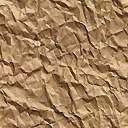 